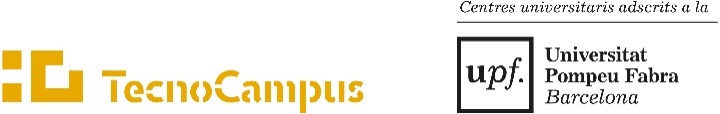 Indica el teu estudi:	Espai reservat per al centreRENÚNCIA A L’AVALUACIÓNom i cognoms:      Nom i cognoms:      DNI:      Telèfon:      Correu electrònic:      Correu electrònic:       AdE i GI                                                                                                                                                                                                                                                                                                                                                                                                                                                                                                                                                                                             Audiovisuals CAFE AdE i GI (docència en anglès)                                                                                                                                                                                                                                                                                                                                                                                                                                                                                                                                                                                      Doble AdE+Màrqueting Doble Turisme+Ade i GI                                                                                                                                                                                                                                                                                                                                                                                                                                                                                                                                                   Doble Fisioteràpia+CAFE Electrònica Infermeria Informàtica  Logística                                                                                                                                                                                                                                                                                                                                                                                                                                                                                                                                       Màrqueting                                                                                                                                                                                                                                                                                                                                                                                                                                                                                                                   Mecànica Turisme                                                                                                                                                                                                                                                                                                                                                                                                                                                                                                                                Videojocs                                                                                                                                                                                                                                                                                                                                                                                                                                                                                                                                         Doble Informàtica/Videojocs Fisioteràpia                                                                                                                                                                                                                                                                                                                                                                                                                                                                                                                                        Temini: Últim dia de classe del trimestre segons calendari acadèmic-administratiu.En el cas que l’estudiant hagi sol·licitat la renúncia dins dels terminis establerts en el calendari academicoadministratiu, l’acceptació serà automàtica.Amb posterioritat a la data d’examen, 7 dies naturals, amb documentació acreditativa que ho justifiqui.Sol·licito la renúncia a l’avaluació de:Sol·licito la renúncia a l’avaluació de:Sol·licito la renúncia a l’avaluació de:Sol·licito la renúncia a l’avaluació de:Nom assignatura:Codi:Nom assignatura:Codi:Nom assignatura:Codi:Nom assignatura:Codi:Nom assignatura:Codi:Nom assignatura:Codi:Documentació que s’adjunta:Documentació aportada*:      *Obligatòria en cas de sol·licitud per causa justificada fins a 7 dies naturalsamb posterioritat a la data d’examen.Resolució de la sol·licitud de renúncia a l’avaluació   S’accepta la sol·licitud de l’estudiant   Es denega la sol·licitud de l’estudiant Per fora de termini Per manca de documentació Altres motius Signatura Rosa Serra i CatàCap de Gestió AcadèmicaData: